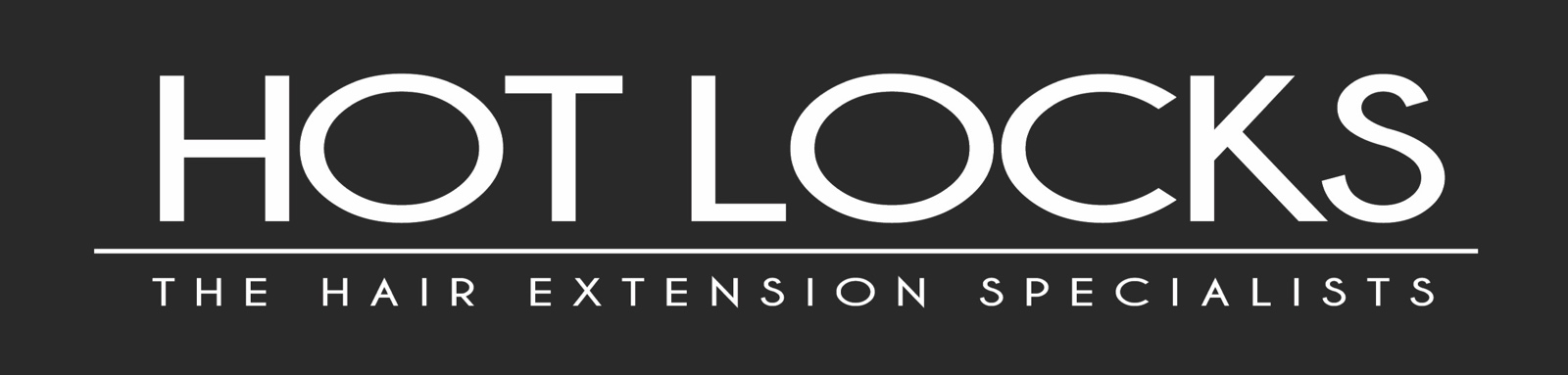 GDPR CONSENT FORMNameAddressPostcodeMobileEmailDue to changes in data protection regulation known as GDPR, we would like to review how we contact you with about special offers, news and updates, appointments and contact with you.  Choose how you would like to be contacted below.You will still receive your messages and emails regarding your appointmentsYou can change your settings any timeWe wont pass your details to any third parties Everything listed belowYesNoMailchimp – Newsletter with info, special offers, latest offers and updates about Hot Locks.YesNoBooking System Reminders via text and emailYesNoUrgent UpdatesYesNoText MessagesYesNoPostYesNoEmailsYesNoSocial MediaYesNoTelephoneYesNoBefore and After Pictures (back shots only)YesNoImportantBy selecting ‘YES’ you consent for us to contact you using the above methods and you can withdraw consent at any time.SignedDated